Year 5 Spelling Spring 1 - Spelling will be tested on the following MondayYear 6 Spelling Spring 1 - Spelling will be tested on the following MondayNo new spellings set in Week 1 due to the term starting on Wednesday 5th January 2022Week 2set on 10/01/22Week 3set on 17/01/22Week 4set on 24/01/22Week 5set on 31/01/22Week 6set on 07/02/22Week 7set on 14/02/22No new spellings set in Week 1 due to the term starting on Wednesday 5th January 2022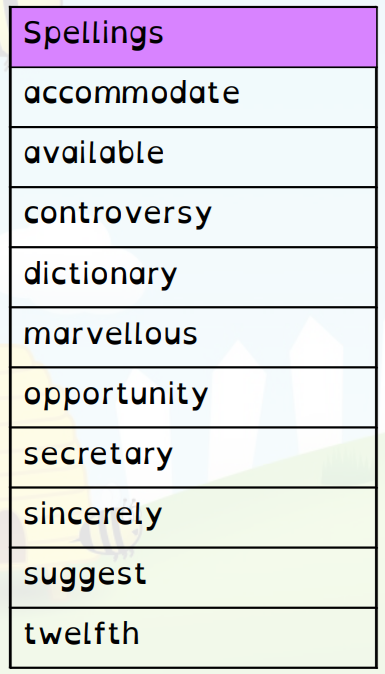 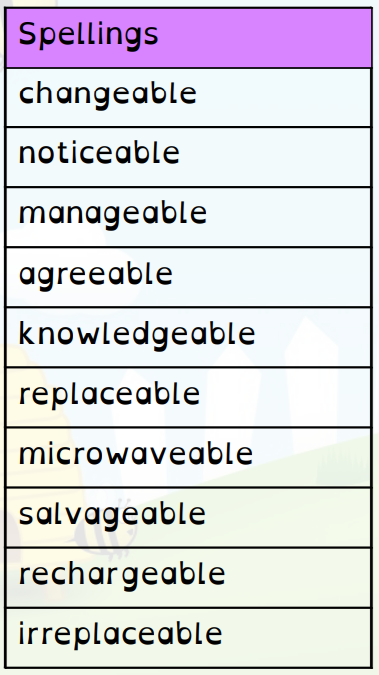 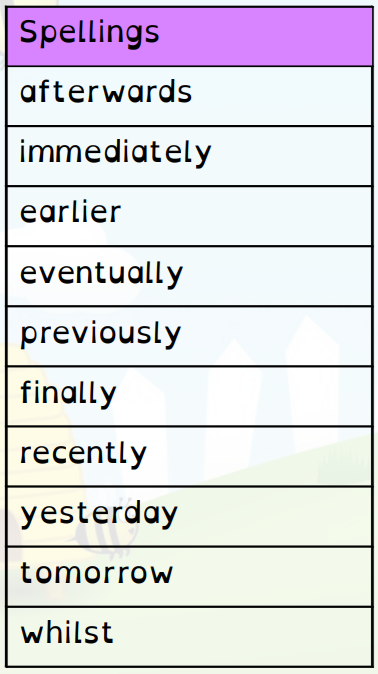 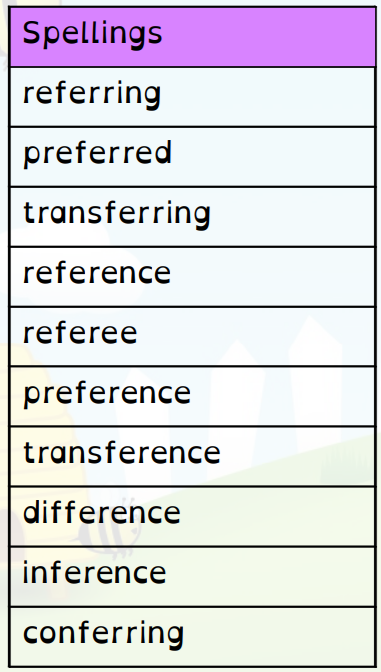 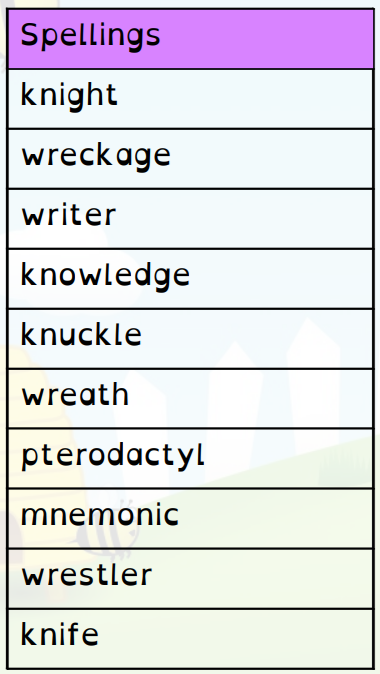 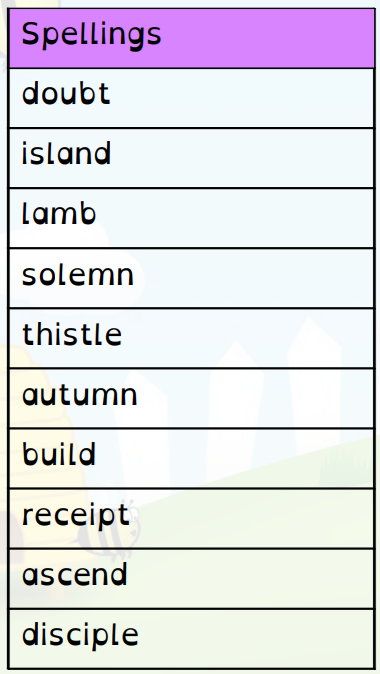 No new spellings set in Week 1 due to the term starting on Wednesday 5th January 2022Week 2set on 10/01/22Week 3set on 17/01/22Week 4set on 24/01/22Week 5set on 31/01/22Week 6set on 07/02/22Week 7set on 14/02/22No new spellings set in Week 1 due to the term starting on Wednesday 5th January 2022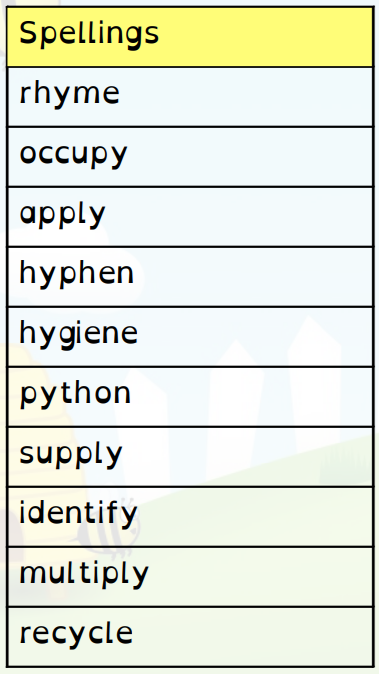 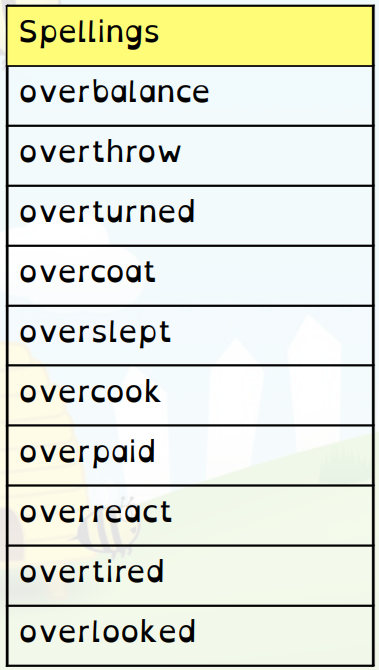 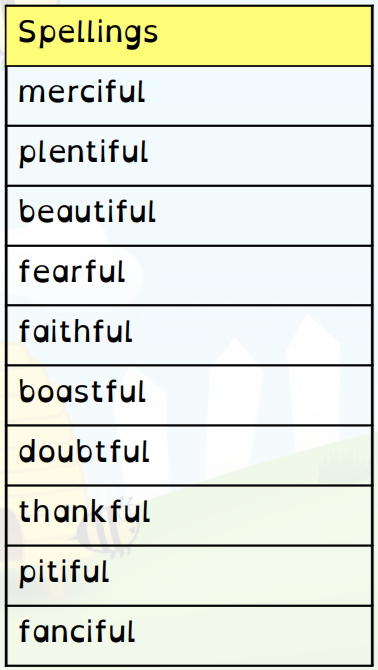 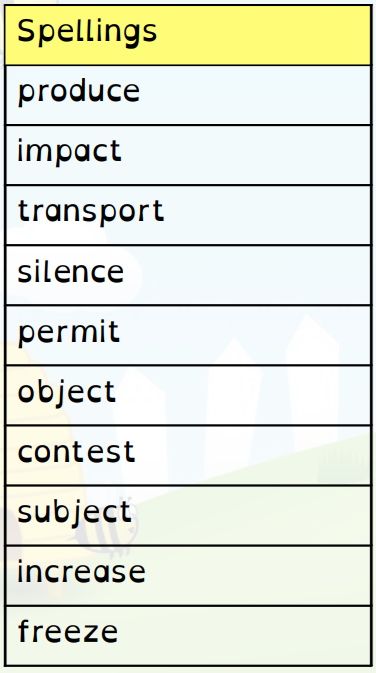 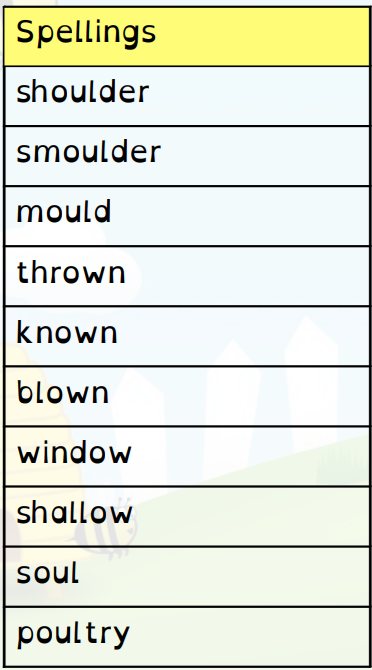 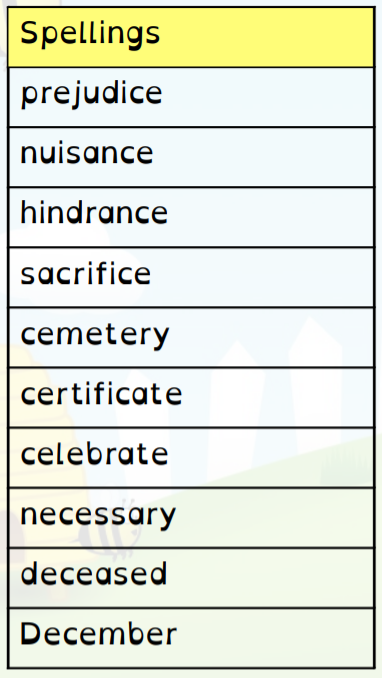 